1. Zpracujte systémovou analýzu obchodu s potravinami, v němž jste prováděli průzkum pro úkol č. 1.Specifikujte cíl (tj. odpovězte na otázku: "Co je cílem obchodu s potravinami?")Definujte alespoň 2 subsystémy, které jsou relevantní vzhledem k vámi stanovenému cíli (tj. jejichž prvky a funkce přispějí k dosažení cíle systému)Pro každý subsystém definujte alespoň 2 prvky a 2 funkce/procesyPro každý prvek a pro každý proces určete alespoň 1 vlastnostCíl obchodu s potravinami je nabízet zákazníkům velké množství kvalitních produktů a potravin.Subsystémy:1. Logistický subsystém:   - Prvky:     - Skladovací prostory: Fyzické prostory určené pro skladování potravin, včetně regálů, chladících zařízení atd.     - Dopravní prostředky: Vozidla a zařízení pro přepravu potravin mezi skladovacími prostory a prodejními místy.   - Funkce/procesy:     - Skladování: Organizace a správa potravin ve skladovacích prostorech s ohledem na jejich typ, datum expirace a podmínky skladování.     - Distribuce: Plánování a realizace přepravy potravin z centrálních skladů do prodejen a dalších distribučních míst.2. Kvalitativní subsystém:   - Prvky:     - Kontrolní laboratoř: Zařízení a vybavení pro testování a analýzu potravinových vzorků z hlediska bezpečnosti, kvality a nutriční hodnoty.     - Kvalitní standardy: Stanovené normy a předpisy, které definují požadavky na kvalitu a bezpečnost potravin.   - Funkce/procesy:     - Kontrola kvality: Pravidelné testování vzorků potravin pro zajištění dodržování standardů a předpisů.     - Zlepšování procesů: Identifikace slabých míst v dodavatelském řetězci a implementace opatření ke zlepšení kvality a bezpečnosti.Vlastnosti:1. Skladovací prostory:   - Vlastnost: Kapacita skladování – Určuje množství potravin, které lze skladovat v daném prostoru.2. Dopravní prostředky:  - Vlastnost: Bezpečnost – Dopravní prostředky určené pro přepravu potravin musí splňovat přísné bezpečnostní normy a standardy, aby se minimalizovala možnost kontaminace nebo poškození potravin během přepravy. 3. Skladování:- Vlastnost: Efektivita – Organizace a správa potravin ve skladovacích prostorech musí být efektivní, aby bylo dosaženo maximálního využití dostupného prostoru a zdrojů4. Distribuce:   - Vlastnost: Spolehlivost dodávek – Zajišťuje, že potraviny jsou doručeny do prodejen včas a v požadovaném stavu.5. Kontrolní laboratoř:   - Vlastnost: Akreditace – Potvrzení, že laboratoř splňuje stanovené normy a je schopna provádět spolehlivé testy potravin.6. Kvalitní standardy:   - Vlastnost: Aktualizace – Standardy jsou pravidelně aktualizovány v souladu s novými poznatky a technologiemi v potravinářském průmyslu.7. Kontrola kvality:- Vlastnost: Spolehlivost – Při kontrole kvality potravin je klíčové, aby pravidelné testování vzorků poskytovalo spolehlivé výsledky. 8. Zlepšování procesů:Vlastnost: Adaptabilita 2. Údaje uvedené v tabulce na následující straně se týkají skutečností, jež souvisejí s provozem Vysoké školy ekonomické v Praze. Každý jednotlivý údaj je opatřen pořadovým číslem.Úkoly pro vás:(1) Ve třetím sloupci každou z uvedených položek zařaďte do jedné z kategorií:P prvekA atribut prvkuH hodnota (atributu)T třída / kategorie (prvků)Připomenutí: Třída/kategorie je množina prvků, jež považujeme za ekvivalentní. Kritériem ekvivalence jsou nejčastěji společné atributy prvků. Jinými slovy: členy třídy mohou být pouze prvky, které mají stejné atributy.(2) Ve čtvrtém sloupci uveďte: pro každý prvek P – pořadové číslo třídy/kategorie T, do níž může patřit (mohou existovat i prvky, jež nepatří do žádné třídy).Připomenutí: Jestliže prvek P patří do třídy/kategorie T, pak existuje množina atributů, společná třídě/kategorii T i prvku P.pro každý atribut A – pořadové číslo prvku P nebo třídy/kategorie T, jehož/jíž je vlastností (každá vlastnost musí být vlastností alespoň jednoho prvku nebo třídy, může být vlastností více prvků nebo tříd).pro každou hodnotu H – pořadové číslo atributu, jehož je hodnotou (každá hodnota musí patřit k nějakému atributu, může být hodnotou více atributů).(3) Vaši kategorizaci zaznamenejte v aplikaci OptimalSort (https://26829dc.optimalworkshop.com/optimalsort/ca7ee2)Při vstupu do aplikace uveďte vaše jméno a příjmení.(4) Uvedené skutečnosti znázorněte pomocí notace diagramu tříd v UML. Prvky a třídy/kategorie budou znázorněny jako třídy, atributy jako součásti tříd. Hodnoty se v diagramu tříd nezobrazují. Níže uvedenou tabulku si zkopírujte a vyplňte tolikrát, kolik budete potřebovat tříd. Používejte prosím názvy, nikoli pořadová čísla.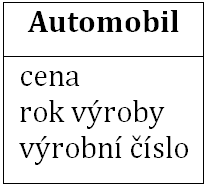 Příklad vyplnění tabulky pro prvek/kategorii Automobil: Poznámka: Vzájemné vztahy prvků nebo kategorií/tříd nejsou předmětem této úlohy, vaším úkolem je „pouze“ vytvořit jejich seznam.4)Prvek P nebo třída Tatribut AEntitaP/A/H/TPořadové číslo11970 mmA252175 cmA25321 letA234361A65barvaP6čísloP7dveřeP8hnědáA59instituceT10JirkaA1711London School of Economics and Political ScienceA20, 1212názevP13NovákH1814NovákováH1815oknoP16osobaT17osobní jménoP18příjmeníA1719studentA2020školaP21učebnaP22učitelA2023věkP24Vysoká škola ekonomickáA20, 1225výškaP26zaměstnanecA20BarvahnědáVěk,            Výška,         Číslo21 let ,1970 mm 175 cm, 361DveřeT: Instituce P: ŠkolaVysoká škola ekonomická London School of Economics and Political Science
Student
Zaměstnanec
UčitelUčebnaOknoT: Osoba P: Osobní jménoPříjmení
JirkaNázevVysoká škola ekonomická London School of Economics and Political Science
